Centre for Collaborative Health Professional Education (CCHPE)Faculty Travel AwardApplication FormApplication Deadline: March 31st, 2022* Conference fees for virtual conferences are an acceptable expenditure for the CCHPE Faculty Travel Award.  Please submit applications to: 	IPE Coordinator CCHPE				Faculty of Medicine				Room 1650, Health Sciences Centre				adam.reid@med.mun.ca				Phone:  709-864-4901				Fax: 709-864-4489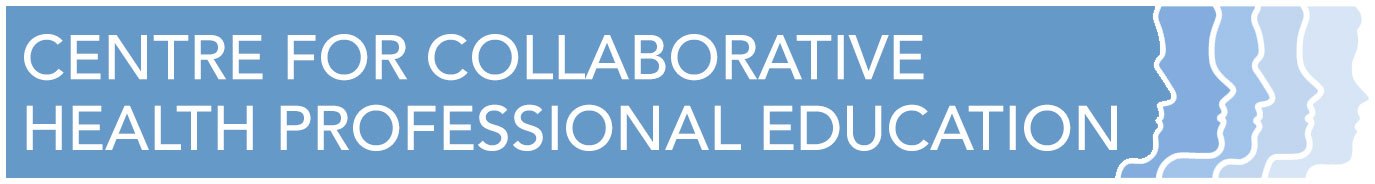 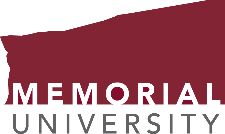 Section A: Applicant InformationSection A: Applicant InformationSection A: Applicant InformationSection A: Applicant InformationApplicant’s name:Applicant’s name:Applicant’s name:Academic unit:Other faculty, staff or learners involved in this Interprofessional Education (IPE) initiative (please specify academic unit):Other faculty, staff or learners involved in this Interprofessional Education (IPE) initiative (please specify academic unit):Other faculty, staff or learners involved in this Interprofessional Education (IPE) initiative (please specify academic unit):Other faculty, staff or learners involved in this Interprofessional Education (IPE) initiative (please specify academic unit):Section B: How will this knowledge dissemination advance IPE at Memorial? Section B: How will this knowledge dissemination advance IPE at Memorial? Section B: How will this knowledge dissemination advance IPE at Memorial? Section B: How will this knowledge dissemination advance IPE at Memorial? Section C: Conference InformationSection C: Conference InformationSection C: Conference InformationSection C: Conference InformationName of Conference: Location:Date:Conference brochure is attached (please mark with an X):Conference brochure is attached (please mark with an X):Statement of the significance of the conference:Insert academic abstract (can be appended in a separate document): Section C: Funding Information Section C: Funding Information Section C: Funding Information Section C: Funding Information Total Projected costs (as per Memorial University Travel Policy) :                             Total Projected costs (as per Memorial University Travel Policy) :                             Total Projected costs (as per Memorial University Travel Policy) :                             Total Projected costs (as per Memorial University Travel Policy) :                             Conference registration *:Conference registration *:Conference registration *:$Accommodations:Accommodations:Accommodations:$Transportation:Transportation:Transportation:$LandLandLand$AirAirAir$Meals Per diem:Meals Per diem:Meals Per diem:$Other (please specify)Other (please specify)Other (please specify)$                                         Total                                         Total                                         Total$Amount requested from CCHPE Travel Award ($2,000 maximum):Amount requested from CCHPE Travel Award ($2,000 maximum):Amount requested from CCHPE Travel Award ($2,000 maximum):$Source(s) of additional funding (if any):  Source(s) of additional funding (if any):  Source(s) of additional funding (if any):  Source(s) of additional funding (if any):  Please itemize all previous funding you have received from the CCHPE Faculty Travel Award:Please itemize all previous funding you have received from the CCHPE Faculty Travel Award:Please itemize all previous funding you have received from the CCHPE Faculty Travel Award:Please itemize all previous funding you have received from the CCHPE Faculty Travel Award:Applicant’s Signature:Applicant’s Signature:Date:Date:For Department Use OnlyFor Department Use OnlyFor Department Use OnlyFor Department Use OnlyApproved by Governing Council (pending abstract acceptance):  No            Yes   Amount: ____________       Approved by Governing Council (pending abstract acceptance):  No            Yes   Amount: ____________       Approved by Governing Council (pending abstract acceptance):  No            Yes   Amount: ____________       Approved by Governing Council (pending abstract acceptance):  No            Yes   Amount: ____________       Signature of Chair, Governing Council:Date:Date:Date:Date Documentation regarding Abstract Acceptance received: Date Documentation regarding Abstract Acceptance received: Date Documentation regarding Abstract Acceptance received: Date Documentation regarding Abstract Acceptance received: 